AIDE POSSIBLE POUR LE PROBLEME 1 - Niveau 1Problème 1 : Le pommierSur l’arbre, il y a 14 pommes. Après la tempête, il en reste 9.Combien de pommes sont tombées ?Problème 1 : Le pommierSur l’arbre, il y a 14 pommes. Après la tempête, il en reste 9.Combien de pommes sont tombées ?Problème 1 : Le pommierSur l’arbre, il y a 14 pommes. Après la tempête, il en reste 9.Combien de pommes sont tombées ?Problème 1 : Le pommierSur l’arbre, il y a 14 pommes. Après la tempête, il en reste 9.Combien de pommes sont tombées ?Problème 1 : Le pommierSur l’arbre, il y a 14 pommes. Après la tempête, il en reste 9.Combien de pommes sont tombées ?Problème 1 : Le pommierSur l’arbre, il y a 14 pommes. Après la tempête, il en reste 9.Combien de pommes sont tombées ?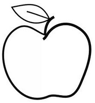 